Informatīvais ziņojums“Par valsts līdzdalību valsts akciju sabiedrībā “Privatizācijas aģentūra” un tās vispārējo stratēģisko mērķi”Ievads2015.gada 1.janvārī stājās spēkā Publiskas personas kapitāla daļu un kapitālsabiedrību pārvaldības likums (turpmāk – Kapitālsabiedrību pārvaldības likums). Tā pārejas noteikumu 11.punktā ir noteikts, ka publiskas personas augstākā lēmējinstitūcija (attiecībā uz valsts kapitālsabiedrībām - Ministru kabinets), saskaņā ar šā likuma 7.pantu līdz 2016.gada 1.oktobrim pieņem lēmumu par tās tiešo līdzdalību kapitālsabiedrībās, nosakot arī valsts līdzdalības vispārējo stratēģisko mērķi.Ņemot vērā minēto, šajā informatīvajā ziņojumā ir izvērtēta valsts līdzdalības valsts akciju sabiedrībā “Privatizācijas aģentūra” (turpmāk – Sabiedrība) nepieciešamība, kā arī piedāvāts valsts līdzdalības vispārējais stratēģiskais mērķis.Situācijas apraksts Sabiedrība dibināta 1994.gada 22.aprīlī kā bezpeļņas organizācija, valsts akciju sabiedrība. 2004.gada 1.novembrī Sabiedrība reģistrēta komercreģistrā (reģistrācijas Nr. 40003192154) kā valsts akciju sabiedrība “Privatizācijas aģentūra”. Atbilstoši Valsts pārvaldes iekārtas likuma 40.panta otrajai daļai privātpersonai, t.sk. valsts kapitālsabiedrībai, pārvaldes uzdevumu var deleģēt ar ārēju normatīvo aktu vai līgumu, ja tas paredzēts ārējā normatīvajā aktā. Atbilstoši likuma “Par valsts un pašvaldību īpašuma objektu privatizāciju” (turpmāk – Privatizācijas likums) 5.panta pirmajai daļai, Sabiedrību dibināja, lai ar šo instrumentu organizētu valsts īpašumu objektu, t.sk. valsts kapitāla daļu, privatizāciju. Tādējādi Sabiedrība sākotnēji veica komercdarbību, kas pamatā saistīta ar pakalpojuma sniegšanu valstij (izpilda tai deleģētos valsts pārvaldes uzdevumus). Sabiedrības kā privāto tiesību subjekta darbībām, kas veiktas, izpildot tai ar ārējo normatīvo aktu deleģētos valsts pārvaldes uzdevumus, ir publisko tiesību raksturs.Saskaņā ar statūtiem un NACE klasifikatoru, Sabiedrība veic šādu komercdarbību: operācijas ar nekustamo īpašumu (68);konsultēšana komercdarbībā un vadībzinībās (70.22);operācijas ar vērtspapīriem (66.12);fondu pārvaldīšana (66.30);vispārējo valsts dienestu darbība (84.11).Sabiedrībai deleģētie valsts pārvaldes uzdevumi un Ministru kabineta doti uzdevumiLaika gaitā Sabiedrība valstij papildus sāka sniegt citus atsevišķus, ar valsts īpašumu objektu privatizāciju nesaistītus pakalpojumus (citus tai deleģētus valsts pārvaldes uzdevumus vai uzdotus uzdevumus), tādējādi tās darbības tvērums ir kļuvis daudz plašāks. Zemāk ir uzskaitīti uzdevumi, kuru izpilde ir uzdota Sabiedrībai.Valsts īpašuma objektu un valsts zemesgabalu privatizācijaSabiedrība veic tai deleģēto valsts pārvaldes uzdevumu – valsts īpašuma objektu, valsts zemesgabalu privatizāciju Privatizācijas likumā un Valsts un pašvaldību īpašuma privatizācijas un privatizācijas sertifikātu izmantošanas pabeigšanas likumā (turpmāk – Privatizācijas pabeigšanas likums) noteiktās kompetences ietvaros.Uz 2016.gada 31.decembri Sabiedrības valdījumā bija 45 valsts nekustamā īpašuma objekti (ēkas ar zemesgabaliem) un 655 zemesgabali. Noslēgto zemesgabalu un nekustamā īpašuma objektu nomas līgumu skaits bija 513.Zemes izpirkšana zemes reformas ietvarosSabiedrība, ievērojot Ministru kabineta 2013.gada 15.oktobra noteikumus Nr.1106 "Zemes izpirkuma (pirkuma) līguma noslēgšanas kārtība", zemes reformas ietvaros slēdz zemes izpirkuma (pirkuma) līgumus ar bijušajiem zemes īpašniekiem vai viņu mantiniekiem, ja atjaunotā vai piešķirtā līdzvērtīgā zemesgabala platība ir lielāka par to zemes platību, uz kuru atjaunojamas īpašuma tiesības, un tā pārsniedz zemes kadastrālajā uzmērīšanā pieļaujamās nesaistes robežas. Šis valsts pārvaldes uzdevums Sabiedrībai deleģēts atbilstoši Ministru kabineta 2016.gada 20.septembra noteikumiem Nr.623 “Noteikumi par valsts pārvaldes uzdevuma – zemes izpirkuma (pirkuma) līgumu slēgšana, šo līgumu izpildes kontrole un neizpirktās zemes nodošana pašvaldību īpašumā – deleģēšanu”.Uz 2016.gada 31.decembri Sabiedrības kontrolē bija 933 zemes izpirkuma līgumi.Valsts dzīvojamo māju privatizācija, pārvaldīšana un valsts dzīvojamo māju, to domājamo daļu un dzīvokļu īpašumu privatizācija un atsavināšana	Ar Ministru kabineta 2009.gada 29.maija rīkojumu Nr.353 “Par Būvniecības, enerģētikas un mājokļu valsts aģentūras likvidāciju” Sabiedrībai no 2009.gada 1.jūlija tika nodotas saskaņā ar likumu “Par valsts un pašvaldību dzīvojamo māju privatizāciju” veicamās valsts īpašumā esošo un valstij piekritīgo dzīvojamo māju (dzīvokļu īpašumu) privatizācijas un pārvaldīšanas funkcijas.Saskaņā ar minēto Ministru kabineta rīkojumu Publiskas personas mantas atsavināšanas likuma (turpmāk – Atsavināšanas likums) 9.panta 1.3 daļā noteiktajos gadījumos (ja dzīvojamā māja vai dzīvokļu īpašums atrodas Sabiedrības valdījumā) Sabiedrībai tāpat tika nodotas valsts īpašumā esošo un valstij piekritīgo dzīvojamo māju, to domājamo daļu vai dzīvokļu īpašumu atsavināšanas organizēšanas funkcijas.Uz 2016.gada 31.decembri Sabiedrības valdījumā bija 1 087 valsts dzīvokļu īpašumi (privatizācijai – 41 dzīvokļu īpašums, atsavināšanai - 298 dzīvokļu īpašumi, nododami īpašumā pašvaldībām – 24 dzīvokļu īpašumi), savukārt pārvaldīšanā – 180 dzīvojamās mājas (no tām 100 mājas - 100% valsts īpašums).Valsts kapitāla daļu pārvaldīšana, privatizācija un atsavināšanaSabiedrība veic valsts kapitāla daļu pārvaldīšanu un privatizāciju saskaņā ar Privatizācijas likumu un Privatizācijas pabeigšanas likumu, savukārt valsts kapitāla daļu pārvaldīšanu un atsavināšanu - saskaņā ar Kapitālsabiedrību pārvaldības likumu. Valsts kapitāla daļu pārvaldība tiek nodrošināta atbilstoši Ekonomiskās sadarbības un attīstības organizācijas (OECD) un Baltijas korporatīvās pārvaldības institūta rekomendētajiem korporatīvās pārvaldības principiem un vadlīnijām, ievērojot Komerclikumā, Kapitālsabiedrības pārvaldības likumā un citos normatīvajos aktos noteiktās kompetences un nosacījumus.	Uz 2016.gada 31.decembri Sabiedrības turējumā bija valsts kapitāla daļas 31 kapitālsabiedrībā (privatizācijai – valsts kapitāla daļas sabiedrībā ar ierobežotu atbildību “Lattelecom” (turpmāk – Lattelecom) un sabiedrībā ar ierobežotu atbildību “Latvijas Mobilais Telefons” (turpmāk – LMT), atsavināšanai – valsts kapitāla daļas 22 kapitālsabiedrībās, kā arī valsts kapitāla daļas 7 maksātnespējīgās kapitālsabiedrībās).Problemātisko aktīvu pārvaldīšana un atsavināšanaSabiedrība nodrošina problemātisko aktīvu (meitas sabiedrību) pārvaldību un atsavināšanu atbilstoši ar Ministru kabineta un Eiropas Komisijas pieņemtajiem lēmumiem. Uz 2016.gada 1.novembri Sabiedrībai bija 3 meitas sabiedrības:saskaņā ar Ministru kabineta 2009.gada 24.februāra lēmumu Sabiedrība iegādājās akciju sabiedrības “Parex banka” (turpmāk – Parex banka) akcijas ar mērķi nodrošināt kapitāla daļu pārvaldīšanu un akciju pārdošanas organizēšanu. 2010.gadā, uzsākot bankas restrukturizāciju, Parex bankas aktīvi tika sadalīti, kā rezultātā 2010.gada 1.jūnijā tika dibināta jauna kredītiestāde – akciju sabiedrība “Citadele banka” (turpmāk – Citadele banka). 2012.gada 15.martā Finanšu un kapitāla tirgus komisija atbalstīja Parex bankas lūgumu par labprātīgu atteikšanos no kredītiestādes licences, turpinot darbu kā problemātisko aktīvu pārvaldīšanas uzņēmums ar nosaukumu akciju sabiedrība “Reverta” (turpmāk – Reverta);izpildot Ministru kabineta 2013.gada 21.maija lēmumu par sabiedrības ar ierobežotu atbildību “Hipotēku bankas nekustamā īpašuma aģentūra” kapitāla daļu atsavināšanu, 2013.gada 28.jūnijā Sabiedrība kļuva par tās (no 2014.gada 1.oktobra darbojas ar jaunu nosaukumu – sabiedrība ar ierobežotu atbildību “Hiponia” (turpmāk – Hiponia)) 100% kapitāla daļu īpašnieci;2016.gada 1.aprīlī, atbilstoši Ministru kabineta 2016.gada 22.marta lēmumam, tika dibināta sabiedrība ar ierobežotu atbildību “FeLM” (turpmāk – FeLM), kuras darbības mērķis ir prasījuma pret akciju sabiedrību “KVV Liepājas metalurgs” (turpmāk – KVV Liepājas metalurgs) pārvaldīšana.Līgumu un to nosacījumu kontroleVienlaikus, valsts pārvaldes uzdevumu izpildes ietvaros Sabiedrība nodrošina valsts īpašuma objektu, zemesgabalu un dzīvokļu īpašumu pirkuma līgumos iekļauto privatizācijas un atsavināšanas nosacījumu izpildes kontroli saskaņā ar Privatizācijas likumu, Privatizācijas pabeigšanas likumu un Atsavināšanas likumu. Uz 2016.gada 31.decembri Sabiedrības kontrolē bija 172 atsavināšanas līgumi un 488 privatizācijas līgumi (kopskaits – 660 līgumi):valsts īpašuma objektu privatizācija – 94 līgumi;valsts zemesgabalu privatizācija – 195 līgumi;valsts dzīvojamo māju privatizācija un pārvaldīšana un valsts dzīvojamo māju, to domājamo daļu un dzīvokļu īpašumu atsavināšana – 333 līgumi;valsts kapitāla daļu pārvaldīšana, privatizācija un atsavināšana – 38 līgumi.Privatizācijas sertifikātu aprites administrēšanaSabiedrībai ar Ministru kabineta 2014.gada 1.aprīļa noteikumiem Nr.172 “Noteikumi par privatizācijas sertifikātu aprites administrēšanas uzdevuma deleģēšanu” ir deleģēts valsts pārvaldes uzdevums nodrošināt privatizācijas sertifikātu piešķiršanu, emitēšanu, to izmantošanu un dzēšanu, kā arī citas darbības, kas saistītas ar privatizācijas sertifikātu apgrozības uzraudzību.Privatizācijas sertifikātu kontu apkalpošana 	No 2016.gada 1.oktobra Sabiedrība nodrošina visu privatizācijas sertifikātu kontu uzturēšanu, to īpašniekiem sniedzot pakalpojumus, kas saistīti ar privatizācijas sertifikātu apriti. Šis valsts pārvaldes uzdevums Sabiedrībai deleģēts atbilstoši Ministru kabineta 2016.gada 20.septembra noteikumiem Nr.625 “Noteikumi par valsts pārvaldes uzdevuma – privatizācijas sertifikātu kontu apkalpošana, kuros veicami maksājumi par dzīvojamo māju privatizācijas objektiem un dzīvokļu, mākslinieka darbnīcu un neapdzīvojamo telpu nodošanu īpašumā līdz dzīvojamās mājas privatizācijai, – deleģēšanu”. Uzdevuma sekmīgai nodrošināšanai, pamatojoties uz 2016.gada 28.septembra līgumu par valsts pārvaldes uzdevumu nodošanu, Sabiedrība pārņēma no akciju sabiedrības “Attīstības finanšu institūcija Altum” (turpmāk – Altum) privatizācijas sertifikātu kontu uzskaites sistēmu un privatizācijas sertifikātu kontu lietu arhīvu. Uz 2016.gada 31.decembri kopumā valstī neizmantoti bija 2,54 milj. privatizācijas un īpašuma kompensācijas sertifikāti 101,34 milj. euro nominālvērtībā jeb 2,3% no valstī kopumā piešķirto sertifikātu kopskaita. Kopējais kontu skaits, kuros bija privatizācijas sertifikāti (jeb aktīvie konti), bija 381 152.Zemāk sniegts pārskats par Sabiedrībai uzdotajiem uzdevumiem, vienlaikus konspektīvi atspoguļojot Sabiedrības portfelī esošo vienību skaitu, kas portfeļa izstrādes gaitā var mainīties, vienlaikus saglabājoties nepieciešamībai tos realizēt (1.attēls). 1.attēls. Uzdevumu aktualitātes termiņiPārvaldāmais portfelisSabiedrība veic šī informatīvā ziņojuma 1.1.sadaļā aprakstītos uzdevumus, kuri tās ikdienas darbības ietvaros tiek grupēti biznesa līnijās ar mērķi efektīvāk pārvaldīt portfeli, t.sk. labāk uzskaitīt un kontrolēt ar to izstrādi saistītās izmaksas. Sabiedrības portfeļa stāvoklis ir dinamisks - tas samazinās, veicot īpašuma objektu privatizāciju un atsavināšanu, bet vienlaikus Sabiedrības portfeli papildina īpašumi, kurus tā pārņem savā valdījumā vai turējumā atbilstoši normatīvajam regulējumam un Ministru kabineta lēmumiem no Valsts ieņēmumu dienesta (turpmāk – VID) un citām institūcijām. Kopējā Sabiedrības turējumā, valdījumā un īpašumā esošā portfeļa vērtība, neskaitot meitas sabiedrības, ir aptuveni 152 milj. euro. Sabiedrībai uzdoto uzdevumu izpildes nodrošināšanas kontekstā jāuzsver, ka jo īpaši pēdējos gados Sabiedrības ikdienas darbībā ir būtiski palielinājies ar pārvaldību saistīto funkciju īpatsvars, kas izskaidrojams ar realizējamo īpašumu specifiku, t.sk. zemo likviditāti (neapmierinošs tehniskais stāvoklis, ģeogrāfiskā atrašanās vieta, apgrūtinājumi). Atsevišķu valsts kapitāla daļu realizācija ir pakārtota Ministru kabineta lēmumiem, savukārt lielākā daļa Sabiedrības restrukturizējamo aktīvu (meitas sabiedrības) vispār nav paredzēti realizācijai, bet gan restrukturizācijai. Pārskats par darbībām, kuras Sabiedrība veic tās biznesa līniju ietvaros, sniegts 1.tabulā.1.tabula. Sabiedrības biznesa līnijasApzīmējumi un piezīmes:Valsts līdzdalība un vispārējais stratēģiskais mērķisSabiedrība ir valsts kapitālsabiedrība (valstij pieder visas balsstiesīgās akcijas), kura kā privāto tiesību subjekts darbojas atbilstoši Komerclikumam un Kapitālsabiedrību pārvaldības likumam. Saskaņā ar Privatizācijas likuma 9.panta ceturto un piekto daļu, Sabiedrības akciju turētājs ir Ekonomikas ministrija, un ekonomikas ministrs ir Sabiedrības akciju turētāja pārstāvis. Pamatojoties uz Kapitālsabiedrību pārvaldības likuma 93.panta otro daļu, ekonomikas ministrs pilda Sabiedrības akcionāru sapulces funkcijas. Valsts līdzdalības pamatojumsValsts kapitālsabiedrību pārvaldības reformas ietvaros tika izstrādāti un ar 2016.gada 1.janvāri spēkā stājās grozījumi Valsts pārvaldes iekārtas likumā, nosakot, ka publiska persona savu funkciju efektīvai izpildei var dibināt kapitālsabiedrību vai iegūt līdzdalību esošā kapitālsabiedrībā, ja īstenojas viens no šādiem nosacījumiem: tiek novērsta tirgus nepilnība — situācija, kad tirgus nav spējīgs nodrošināt sabiedrības interešu īstenošanu attiecīgajā jomā; publiskas personas kapitālsabiedrības vai publisku personu kontrolētas kapitālsabiedrības darbības rezultātā tiek radītas preces vai pakalpojumi, kas ir stratēģiski svarīgi valsts vai pašvaldības administratīvās teritorijas attīstībai vai valsts drošībai; tiek pārvaldīti tādi īpašumi, kas ir stratēģiski svarīgi valsts vai pašvaldības administratīvās teritorijas attīstībai vai valsts drošībai.Valsts līdzdalība Sabiedrībā ir izvērtēta, analizējot Sabiedrības darbības jomas un veicamos uzdevumus, kas tai ir nodoti papildus valsts pārvaldes uzdevumu izpildei, proti, vai pastāv Valsts pārvaldes iekārtas likuma 88.panta pirmajā daļā minētie priekšnosacījumi valsts līdzdalības saglabāšanai.No juridiskā viedokļa tirgus nepilnības termins ir uzskatāms par nenoteikto tiesību jēdzienu, kas analīzes rezultātā piepildāms ar konkrētu saturu attiecīgā gadījumā. Katrā konkrētajā gadījumā tiesību piemērotājam ir nepieciešams pamatot, kādēļ attiecīgā situācija ir uzskatāma par tirgus nepilnību, un institūcijai, kas pieņem lēmumu par valsts līdzdalības nepieciešamību kapitālsabiedrībā, izvērtējot saņemto tirgus nepilnības pamatojumu, jāpieņem lēmums, vai konkrētais gadījums ir uzskatāms par tirgus nepilnības situāciju. Ja konstatēta tirgus nepilnības situācija, tad pirms lēmuma pieņemšanas lēmuma pieņēmējam jāpārliecinās, vai tirgus nepilnības situāciju nav iespējams novērst citā publiskas personas iesaistes veidā un vai šāda veida iesaiste būs efektīvākais sabiedrības labklājības uzlabošanas veids.Sabiedrībai, papildus tai deleģētajiem valsts pārvaldes uzdevumiem, kas tai uzdoti ar likumu (valsts īpašuma objektu, valsts zemesgabalu, dzīvokļu īpašumu un valsts kapitāla daļu privatizācija, dzīvojamo māju, to domājamo daļu vai dzīvokļu īpašumu atsavināšana u.c.), ar Ministru kabineta lēmumiem ir uzdoti arī specifiski un valstiski īpaši svarīgi uzdevumi (problemātisko aktīvu pārvaldība). Vērā ņemams, ka Sabiedrības meitas sabiedrībās (problemātiskajos aktīvos) ir ieguldīti ievērojami valsts līdzekļi, tādēļ Ministru kabinets tiek regulāri informēts par šo projektu īstenošanas statusu informētu lēmumu pieņemšanai. Lielākajā daļā gadījumu šo restrukturizācijas projektu īstenošana ir saistīta ar valsts atbalstu, kas ir ierobežots laikā (piem., Parex bankai un tās restrukturizācijas rezultātā izveidotajām Citadele bankai un Reverta, kā arī Hiponia un FeLM). Šāds valsts atbalsts, atbilstoši Eiropas Komisijas līguma nosacījumiem, ir sniedzams likviditātes problēmu risināšanai un kapitāla nepietiekamības novēršanai, vienlaikus mazinot konkurences kropļošanu. Ar problemātisko aktīvu pārvaldību saistītu projektu īstenošana ietver regulāru komunikāciju arī ar Eiropas Komisiju, informējot par valsts atbalsta atgūšanas gaitu, t.sk. izaicinājumiem un problēmjautājumiem, kā arī pastāvīgas aktuālās informācijas plūsmas nodrošināšanu citām būtiskām ieinteresētajām pusēm, t.sk. Finanšu ministrijai, Valsts kasei, un to iesaisti.Atzīmējams, ka Ministru kabinets pirms katra lēmuma pieņemšanas (attiecībā uz atļaujas sniegšanu Sabiedrībai iegūt līdzdalību citā kapitālsabiedrībā un nodrošināt tās turpmāku pārvaldību) jau iepriekš ir izvērtējis arī citas iespējas, kā risināt ar šāda veida, ar problemātisko aktīvu pārvaldību saistītus jautājumus, taču vairākkārt ir atzinis Sabiedrību par labāko risinājumu, kam nodot attiecīgo uzdevumu izpildi. Vienlaikus jāuzsver, ka jebkurā gadījumā šādas īpašas specifikas uzdevumu (problemātisko aktīvu pārvaldība) izpildi privātpersona (privāta kapitālsabiedrība) neuzņemtos, jo meitas sabiedrību pārvaldīšana rada būtiskas izmaksas un zaudējumus, bet nenodrošina ieņēmumus.Tādējādi secināms, ka šobrīd valstī nav citas institūcijas, kura būtu spējīga nodrošināt šādas stratēģiskas nozīmes uzdevumu izpildi, kas Sabiedrībai uzdoti ar Ministru kabineta lēmumiem attiecībā uz Reverta, Hiponia pārvaldību, kā arī ar valsts prasījuma pret KVV Liepājas metalurgs pārvaldību un citiem nākotnes projektiem, kuru realizācijā Sabiedrība var tikt izmantota kā instruments. Nozīmīgi, ka tuvākajā nākotnē ir paredzēta Sabiedrības problemātisko aktīvu portfeļa izvēršana atbilstoši Ministru kabineta 2016.gada 14.jūnija sēdē lemtajam (protokols Nr.29 68.§ 7.punkts; klasificēta kā informācija dienesta vajadzībām). Izrietoši, tā kā tirgus nav spējīgs nodrošināt sabiedrības interešu īstenošanu attiecībā uz šiem speciālajiem uzdevumiem (tirgus nepilnība), jo šobrīd tirgū nav identificēti citi komersanti, kuri būtu spējīgi uzņemties problemātisko aktīvu pārvaldību, to izpilde jāturpina nodrošināt Sabiedrībai, kurai ir nepieciešamās iestrādnes, specifiskās zināšanas un kompetences, kā arī resursi.Turklāt, atsavināšanai un privatizācijai nodotie un Sabiedrības turējumā un valdījumā esošie aktīvi, t.i., valsts īpašuma objekti, zemesgabali, dzīvojamās mājas, to domājamās daļas un dzīvokļu īpašumi, pieder valstij, un to likviditāte, ņemot vērā sastāvu, stāvokli, ģeogrāfisko atrašanās vietu, kā arī apgrūtinājumus, ir zema. Tomēr, neatkarīgi no Sabiedrības portfelī esošo īpašuma objektu kvalitātes un likviditātes, valstij šie aktīvi ir jāpārvalda un jāprivatizē/jāatsavina. Savukārt Sabiedrības turējumā esošais valsts kapitāla daļu portfelis ir izteikti dažādas vērtības, stratēģiskā nozīmīguma un pievilcīguma potenciālajiem investoriem ziņā. No vienas puses, Sabiedrības turējumā ir Lattelecom un LMT valsts kapitāla daļas, kuras ir ekonomiski un valstiski ļoti būtiskas, tādēļ svarīgi ir nodrošināt pietiekamu valsts kontroli - sabiedrības interešu īstenošanu. No otras puses, Sabiedrības turējumā ir mazākuma kapitāla daļu paketes kapitālsabiedrībās, par kurām potenciālo investoru interese ir vērtējama kā zema. Visu Sabiedrības turējumā esošo valsts kapitāla daļu pārvaldība ir gan laika, gan resursu ietilpīgs process, kam nepieciešamas atbilstošas zināšanas, kompetences un pieredze. Proti, cita starpā, ir jānodrošina akcionāra/dalībnieka pienākumu izpilde, t.sk. dalība kapitālsabiedrību dalībnieku/akcionāru sapulcēs, lēmumu pieņemšana saistībā ar ikdienas pārvaldības jautājumiem un pārvaldes institūcijām, uzraudzības/kontroles nodrošināšana pār sabiedrības darbību, informācijas par kapitālsabiedrības darbību un problēmjautājumiem, kur nepieciešama akcionāra/dalībnieka rīcība, saņemšana un apkopošana u.c. Ņemot vērā Sabiedrības turējumā un valdījumā esošā portfeļa struktūru, tā nodošana pārvaldībai un realizācijai privātiem komersantiem nav iespējama, ņemot vērā to nepietiekamu ekonomisko ieinteresētību, kā arī atsevišķos Sabiedrības turējumā esošo valsts kapitāla daļu konkrētās kapitālsabiedrībās gadījumos - nepieciešamību nodrošināt atbilstošu valsts interešu pārstāvību (sabiedrības interešu īstenošanu).Izrietoši, valsts līdzdalība Sabiedrībā ir saglabājama, pamatojoties uz Valsts pārvaldes iekārtas likuma 88.panta pirmās daļas 1.punktu, proti, ar valsts līdzdalību Sabiedrībā tiek novērsta tirgus nepilnība. Papildus Valsts pārvaldes iekārtas likuma 88.panta otrajā daļā ir noteikts, ka veicot izvērtējumu, kas pamatotu, ka citādā veidā nav iespējams efektīvi sasniegt šī likuma 88.panta pirmajā daļā noteiktos mērķus, publiska persona konsultējas ar kompetentajām institūcijām konkurences aizsardzības jomā un komersantus pārstāvošām biedrībām vai nodibinājumiem. Atzīmējams, ka tā kā tirgū nav komersantu, kuri būtu specializējušies tik daudzveidīga portfeļa, kāds ir Sabiedrības turējumā, pārvaldīšanā, it īpaši, problemātisko aktīvu pārvaldīšanā un atsavināšanā, šādas konsultācijas nav veiktas.Vispārējais stratēģiskais mērķisLēmumu par valsts līdzdalību valsts kapitālsabiedrībā saskaņā ar Kapitālsabiedrību pārvaldības likumā noteikto kārtību pieņem Ministru kabinets, nosakot līdzdalības mērķi saskaņā ar Valsts pārvaldes iekārtas likumu.Sabiedrība, likumā noteiktajā kārtībā un ievērojot likumā noteiktās tiesības un pienākumus, pārvalda un savas kompetences ietvaros rīkojas ar tai turējumā un valdījumā nodotajiem valstij piederošiem īpašuma objektiem - sagatavo valsts īpašuma objektus, slēdz un kontrolē jau noslēgtos nomas līgumus, organizē un veic valsts īpašuma objektu novērtēšanu, rīko un vada izsoles, izvērtē potenciālo valsts īpašuma objektu pircēju piedāvājumus, valsts vārdā slēdz līgumus par Sabiedrībai nodoto valsts īpašuma objektu pārdošanu, kontrolē noslēgto līgumu izpildi, veic likumos un līgumos noteiktās darbības līgumu izpildes nodrošināšanai un var izbeigt līgumus, ja subjekts nepilda līguma noteikumus. Sabiedrībai ir ilgstoša pieredze atsavināšanā un privatizācijā, valsts aktīvu realizācijas procesā piemērojot dažādas metodes (pārdošana, privātā kapitāla piesaistīšana, parādu kapitalizācija, reorganizācija, u.c.). Vēl jo vairāk, Sabiedrība ir vienīgā valsts kapitālsabiedrība, kura ir specializējusies valsts kapitāla daļu realizācijā, t.sk. sadarbojoties ar starptautiskām investīciju bankām un akciju sabiedrību "Nasdaq Riga”. Turklāt Sabiedrībai ir uzkrāta vērienīga pieredze atbilstoši Komerclikumā, Kapitālsabiedrību pārvaldības likumā un citos normatīvajos aktos noteiktajām kompetencēm un nosacījumiem, nodrošinot tās turējumā esošo valsts kapitāla daļu un meitas sabiedrību pārvaldību, t.sk. īstenojot akcionāra/dalībnieka pienākumus (dalība kapitālsabiedrību dalībnieku/akcionāru sapulcēs, lēmumu saistībā ar ikdienas pārvaldības jautājumiem un pārvaldes institūcijām pieņemšana, uzraudzības/kontroles pār sabiedrību darbību nodrošināšana, informācijas par kapitālsabiedrību darbību saņemšana un apkopošana utt.). Sabiedrības korporatīvās pārvaldīšanas praksi ir atzinīgi novērtējusi OECD. Ņemot vērā, ka atsevišķas Sabiedrības turējumā esošās valsts kapitāla daļas ir ekonomiski ļoti būtiskas, savukārt meitas sabiedrības ir saistītas ar valsts finansējumu un valsts atbalstu, Sabiedrība regulāri informē augstāko lēmējinstitūciju - Ministru kabinetu un izstrādā visu nepieciešamo informāciju lēmumu pieņemšanai. Vienlaikus, Sabiedrība ir pierādījusi savas profesionālās kompetences un kapacitātes īstenot izteikti specifiskus uzdevumus, apliecinot elastīgumu un reaģētspēju uzņemties projektus, kuros ir nepieciešami operatīvi risinājumi valsts interešu pārstāvības nodrošināšanai. Uzdoto valsts pārvaldes uzdevumu izpildes ietvaros Sabiedrība regulāri sadarbojas ar dažādām starptautiskām organizācijām, t.sk. Eiropas Komisiju, OECD, investoriem, konsultantiem, kā arī valsts pārvaldes iestādēm un institūcijām viena un vairāku resoru ietvaros (Finanšu ministriju, Labklājības ministriju, Valsts kasi u.c.) un citām ieinteresētajām pusēm Latvijā. Nolūkā skaidri noteikt Sabiedrības turpmākās darbības perspektīvu, nodrošinot iespēju strukturēti un plānveidīgi pieņemt lēmumus un veikt nepieciešamās darbības, vienlaikus neapdraudot Sabiedrībai uzdoto uzdevumu izpildes kvalitāti un nepārtrauktību, ir nepieciešams pieņemt lēmumu par Sabiedrības vispārējo stratēģisko mērķi un turpmāko darbību, nosakot, ka Sabiedrības darbība tiek turpināta, izmantojot tās pamatkompetences valsts aktīvu realizācijā (privatizācijā, atsavināšanā) un pārvaldīšanā. Vienlaikus būtu atbalstāmas konkrētas rīcības, veidojot Sabiedrību par vienotu valsts aktīvu pārvaldības un pārdošanas platformu, papildinot tās portfeli ar valsts pārvaldes uzdevumiem, kas būtu izrietoši no to izpildes optimizācijas valsts mērogā, novēršot funkciju dublēšanos un racionalizējot procesus, kas kopumā valstij rada nevajadzīgas izmaksas.Vērā ņemams, ka pieejamā infrastruktūra, materiāli tehniskā bāze un finanšu līdzekļi ļauj optimizēt aktīvu, kas nav nepieciešami valsts funkciju veikšanai, pārvaldību un realizāciju, kā arī problemātisko aktīvu pārvaldību. Pilna cikla pakalpojumu sniegšana vienas kapitālsabiedrības ietvaros nodrošinās, ka valsts aktīvu realizācijas process ir efektīvāks, mēroga efekta rezultātā mazinot kopējās, ar aktīvu realizāciju saistītās izmaksas un kopējo, ar šo procesu saistīto administratīvo slogu. Ņemot vērā Sabiedrības pamatkompetences (spēcīgās puses), kā arī nolūkā sekmēt valsts pārvaldes uzdevumu izpildes efektivitāti, Sabiedrības vispārējais stratēģiskais mērķis formulējams šādi:Pēc vispārējā stratēģiskā mērķa apstiprināšanas tiks izstrādāta Sabiedrības vidēja termiņa darbības stratēģija, kura tiks virzīta Kapitālsabiedrību pārvaldības likumā noteiktajā kārtībā apstiprināšanai Sabiedrības akcionāru sapulcē. Stratēģijā, atbilstoši Ministru kabineta apstiprinātajam vispārējam stratēģiskajam mērķim, tiks definēti no tā izrietoši nefinanšu mērķi, kuri būs saistīti ar Sabiedrībai uzdoto uzdevumu izpildes nodrošināšanu.Juridiskā formaDaļa no Sabiedrības īstenotajiem darbības veidiem ir tai deleģēto valsts pārvaldes uzdevumu izpilde), vienlaikus Sabiedrībai ar Ministru kabineta lēmumiem tiek uzdoti citi, ar valsts pārvaldes uzdevumu deleģējumu nesaistīti pienākumi (speciālo uzdevumu izpilde).Saskaņā ar Valsts pārvaldes iekārtas likuma 41.panta panta pirmajā daļā noteikto “Publiska persona var deleģēt pārvaldes uzdevumus, kuru izpilde ietilpst šīs publiskās personas vai tās iestādes kompetencē. Deleģējot pārvaldes uzdevumus, par funkcijas izpildi kopumā atbild attiecīgā publiskā persona”. Tādējādi attiecībā uz Sabiedrībai deleģēto valsts pārvaldes uzdevumu izpildi valsts atbildība netiek ierobežota.Savukārt attiecībā uz speciālajiem uzdevumiem (problemātisko aktīvu restrukturizācija – Reverta, Hiponia, FeLM), kas Sabiedrībai uzdoti ar atsevišķiem Ministru kabineta lēmumiem, ir attiecināms Komerclikuma 137.pants, kas nosaka kapitālsabiedrības atbildības norobežošanu, t.i., kapitālsabiedrība par savām saistībām atbild ar visu savu mantu. Kapitālsabiedrība neatbild par dalībnieka saistībām, un dalībnieks (Sabiedrības gadījumā – valsts) neatbild par sabiedrības saistībām. Tieši juridiskais statuss, kas nodrošina kapitālsabiedrības atbildības norobežošanu, jo īpaši ņemot vērā iesaistīto finanšu līdzekļu apmēru, bija viens no argumentiem, Ministru kabinetam uzdodot šādu speciālu projektu īstenošanu tieši Sabiedrībai. Papildus, kapitālsabiedrības statuss nodrošina elastīgāku finansēšanas modeli un kontrolētu tā ietekmi uz valsts budžetu, kā rezultātā tiek mazināti finansiālie un fiskālie riski. Ņemot vērā nepieciešamību nodrošināt valstī instrumentu īpašu (specifisku) uzdevumu, kuros ir iesaistīti ievērojami valsts finanšu līdzekļi, izpildei, nodrošinot, ka uzdoto uzdevumu izpildē iespējamie riski, tajā skaitā finansiālie un juridiskie riski, tiek nodalīti no riskiem valstij, ir saglabājama līdzšinējā Sabiedrības juridiskā forma (kapitālsabiedrība).Sabiedrības turpmākā darbībaSabiedrības vadības modelisSabiedrības īpašnieks ir Latvijas Republika, 100% akciju turētāja ir Ekonomikas ministrija un valsts kapitāla daļu turētāja pārstāvis ir ekonomikas ministrs. Sabiedrībai pieder 96,89% Reverta akciju, 100% Hiponia un 100% FeLM kapitāla daļu (2.attēls).	2.attēls. Īpašuma struktūra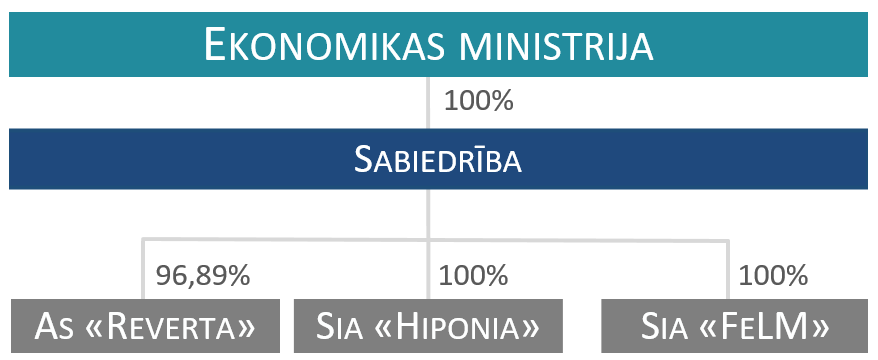 Atbilstoši Sabiedrības statūtiem, Sabiedrību vada un pārstāv valde trīs valdes locekļu sastāvā, kura pieņem lēmumus Komerclikumā un Kapitālsabiedrību pārvaldības likumā noteiktajos valdes kompetences jautājumos, t.sk. lēmumus saistībā ar Sabiedrībai deleģēto/uzdoto valsts pārvaldes uzdevumu izpildi. Sabiedrību veido sešas struktūrvienības, kuras ir pakļautas Sabiedrības valdei.Atbilstoši Sabiedrības īstenoto funkciju apmēram, salīdzinot ar 2011.gadu, Sabiedrības darbinieku skaits uz 2015.gada 31.decembri ir samazinājies par 21%. Kopumā uz 2015.gada 31.decembri Sabiedrībā bija nodarbinātas 66 personas. Līdz ar jauno valsts pārvaldes uzdevumu pārņemšanu 2016.gada 25.oktobrī Sabiedrībā strādājošo darbinieku skaits bija 71.Sabiedrības finansēšanas kārtībaLīdz 2015.gada 1.decembrim Sabiedrības finansēšanas kārtību pamatā reglamentēja Ministru kabineta 2011.gada 20.decembra noteikumi Nr.976 “Kārtība, kādā veicami atskaitījumi Privatizācijas aģentūrai par valsts īpašuma privatizāciju, valsts kapitāla daļu atsavināšanu un citām normatīvajos aktos noteiktajām darbībām, izveidojams un izlietojams rezerves fonds un veicami maksājumi valsts budžetā”, kad tos aizstāja Ministru kabineta 2015.gada 1.decembra noteikumi Nr.680 “Kārtība, kādā Privatizācijas aģentūrai veicami atskaitījumi par valsts īpašuma privatizāciju, valsts kapitāla daļu atsavināšanu un citām normatīvajos aktos noteiktajām darbībām, kā arī izveidojams un izlietojams rezerves fonds un veicami maksājumi valsts budžetā” (turpmāk – Ministru kabineta noteikumi Nr.680). Esošā kārtība jau šobrīd nodrošina to, ka Sabiedrības ieņēmumu apmērs tieši korelē ar rezultatīvo rādītāju izpildi, proti, jo aktīvāk un sekmīgāk tiek veiktas valsts īpašuma atsavināšanas un privatizācijas darbības un jo vērtīgāki ir šie īpašumi, jo vairāk un par lielākām summām tiek noslēgti pirkuma līgumi un jo lielāki atskaitījumi nonāk Sabiedrības ieņēmumos.Vienlaikus atzīmējams, ka par Sabiedrības turējumā/valdījumā esošo īpašumu pārvaldības funkciju īstenošanu normatīvie atskaitījumi Sabiedrībai pārsvarā nav paredzēti. Konspektīvs pārskats par Sabiedrības ienākumu avotiem sniegts 2.tabulā.2.tabula. Sabiedrības ienākumu avotiApzīmējumi:Kaut arī Sabiedrības portfelī esošie valsts aktīvi pārsvarā ir nelieli un ar zemām vērtībām, pateicoties atsevišķu lielu objektu realizācijai un izmaiņām kārtībā, kādā tiek aprēķināti normatīvie atskaitījumi, Sabiedrībai ir izdevies palielināt normatīvo atskaitījumu apjomu (3.attēls).3.attēls. Normatīvo atskaitījumu dinamika (tūkst. euro)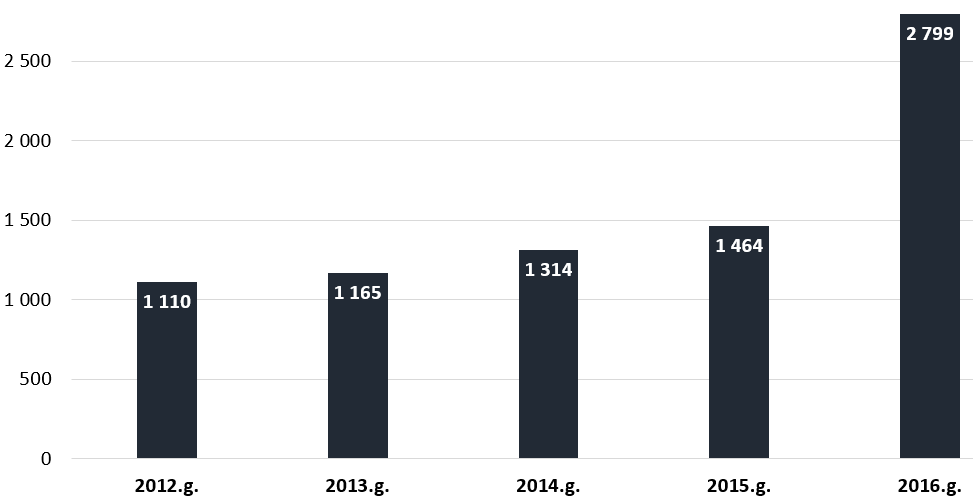 Saskaņā ar Privatizācijas likuma 6.panta trešo daļu, ienākumi no valsts īpašuma objektu privatizācijas ieskaitāmi valsts budžetā. Pirms šo ienākumu ieskaitīšanas valsts budžetā no tiem atskaita Ministru kabineta noteiktos privatizācijas izdevumus, kā arī ieskaitījumu 10% apmērā rezerves fonda veidošanai. Atbilstoši minētā likuma 11.panta trešajai daļai, Sabiedrība ir rezerves fonda turētāja, un šī fonda līdzekļi ir izmantojami valsts īpašuma privatizācijas procesa (pirkuma līgumu atcelšana, atpakaļpirkuma veikšana, nodokļu parādu kapitalizācija, denacionalizācija un citi izdevumi), privatizācijas sertifikātu piešķiršanas, dzēšanas un apgrozības procesa, valsts kapitāla daļu atsavināšanas un valsts dzīvojamo māju privatizācijas, atsavināšanas un apsaimniekošanas procesa organizatoriskajam nodrošinājumam atbilstoši Ministru kabineta noteikumiem. Papildus no rezerves fonda tiek segti izdevumi saistībā ar citu institūciju valsts pārvaldes uzdevumu veikšanu, kas vērsti uz Sabiedrības turējumā un valdījumā esošo objektu privatizācijas procesa pabeigšanu. Sabiedrības meitas sabiedrību pārvaldīšanas funkcijai normatīvie atskaitījumi nav paredzēti, un tā tiek finansēta ar Sabiedrības pamatkapitāla palielināšanu.Privatizācijas likuma 67.panta piektā daļa paredz, ka no līdzekļiem, kas ieskaitīti valsts pamatbudžetā saskaņā ar gadskārtējo valsts budžeta likumu, Sabiedrība saņem dotāciju no vispārējiem ieņēmumiem un to izmanto dzīvojamo māju privatizācijas procesa finansēšanai, dzīvojamo māju uzturēšanai to privatizācijas procesa laikā, privatizēto dzīvojamo māju uzturēšanas un apsaimniekošanas organizēšanai u.c. funkciju veikšanai. Likuma “Par privatizācijas sertifikātiem” 3.1 panta otrajā daļā ir noteikts, ka izdevumi, kas saistīti ar deleģēto valsts pārvaldes uzdevumu - privatizācijas sertifikātu kontu apkalpošana un aprites administrēšana - izpildi, Ministru kabineta noteiktajā kārtībā tiek segti no ieņēmumiem par privatizācijas sertifikātu konta apkalpošanu un rezerves fonda līdzekļiem, kas izveidots, pamatojoties uz Privatizācijas likumu.Līdz šim izdevumi saistībā ar konkrētu valsts pārvaldes uzdevumu izpildi (dzīvokļu īpašumu privatizācija, atsavināšana, pārvaldība un privatizācijas sertifikātu apkalpošana) tika segti no Sabiedrības rezerves fonda un ne no valsts budžeta līdzekļiem. Kopumā, lielākās izmaksu pozīcijas Sabiedrībai ir saistītas ar valsts īpašuma objektu privatizācijas procesu saistīto izdevumu segšanu, valsts dzīvojamo māju privatizāciju, apsaimniekošanas un atsavināšanas procesa izmaksu segšanu, kā arī maksājumiem citām institūcijām. Pārskats par zaudējumiem, kas Sabiedrībai radušies laika periodā no 2014.līdz 2016.gadam saistībā ar šo divu valsts pārvaldes uzdevumu izpildi un kas līdz šim segti no Sabiedrības turējumā esošā rezerves fonda, sniegts 4.attēlā.4.attēls. Ar divu valsts pārvaldes uzdevumu (dzīvokļu īpašumu privatizācija un atsavināšana, privatizācijas sertifikātu aprite) izpildi saistītie zaudējumi (tūkst. euro)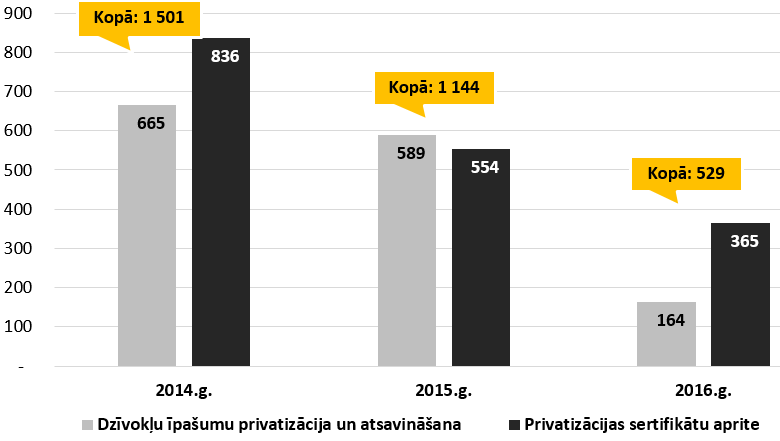 Jāatzīmē, ka 2016.gadā ar dzīvokļu īpašumu privatizāciju, atsavināšanu un pārvaldību saistītā valsts pārvaldes uzdevuma izpildes faktiskie zaudējumi, salīdzinot ar iepriekšējiem diviem gadiem, bija ievērojami mazāki, jo tika īstenots viens vērienīgs (Sabiedrības portfeļa sastāvam netipisks) darījums – izsolē par 680 tūkst. euro tika pārdotas neapdzīvojamās telpas (valsts dzīvokļa īpašums) Rīgā, Krišjāņa Barona ielā 3. Atbilstoši Sabiedrības 2017.gada budžetam, šajā gadā paredzētās izmaksas dzīvokļu īpašumu privatizācijas, atsavināšanas un pārvaldības funkcijai ir 900 tūkst. euro, savukārt privatizācijas sertifikātu apkalpošanai ~500 tūkst. euro, kopumā 1,4 milj. euro. Ņemot vērā, ka 2017.gadā valsts budžetā nav paredzēti līdzekļi šo valsts pārvaldes uzdevumu izpildes finansēšanai, šogad plānotie zaudējumi tiks segti no Sabiedrības turējumā esošā rezerves fonda. Tā kā rezerves fonda atlikums uz 2016.gada 31.decembri bija 942 tūkst. euro, sākot ar 2018.gadu Sabiedrībai no valsts budžeta būs nepieciešama valsts dotācija šo divu valsts pārvaldes uzdevumu izpildei. Paredzams, ka turpmākajos gados šo divu valsts pārvaldes uzdevumu izpildes izmaksas (t.sk. ņemot vērā Sabiedrības portfelī atlikušo dzīvokļu īpašumu likviditāti) būs indikatīvi 1 līdz 1,5 milj. euro robežās gadā.Salīdzinot ar 2013.gadu, uz 2016.gada 1.novembri Sabiedrības rezerves fonda līdzekļi kopumā bija samazinājušies par 83%. Ministru kabineta komitejas 2015.gada 11.maija sēdē (prot.Nr.16 3.§) (turpmāk – protokollēmums) tika izskatīts Ministru kabineta noteikumu projekts “Grozījums Ministru kabineta 2011.gada 1.februāra noteikumos Nr.109 “Kārtība, kādā atsavināma publiskas personas manta””. Atbilstoši protokollēmuma 3.punktam Ekonomikas ministrijai kopīgi ar Finanšu ministriju tika uzdots sagatavot un Ekonomikas ministrijai iesniegt izskatīšanai Ministru kabineta sēdē informatīvo ziņojumu ar priekšlikumiem par Sabiedrības rezerves fonda atjaunināšanu un finansēšanu. Līdz ar izmaiņām normatīvo atskaitījumu veikšanas kārtībā atbilstoši Ministru kabineta noteikumiem Nr.680, rezerves fonda apjomi samazinās lēnākā tempā kā sākotnēji prognozēts, līdz ar to priekšlikumu saistībā ar Sabiedrības turējumā esošo rezerves fondu izstrāde ir atlikta. Ņemot vērā to rezerves fonda līdzekļu šī brīža apjomu priekšlikumi par rezerves fondu ir sagatavojami līdz 2017.gada beigām. Sabiedrības kopējais neto apgrozījums 2016.gadā bija 3’003 tūkst.euro, noslēdzot gadu ar peļņu 162 tūkst.euro apmērā. Būtiskākie Sabiedrības darbību raksturojošie finanšu rādītāji par pēdējiem 5 gadiem apkopoti 3.tabulā.3.tabula. Sabiedrības apgrozījums, EBITDA un tīrās peļņas rādītāji (tūkst.euro). Piezīme:* Atskaitot Citadele banka darījuma un Reverta akciju pārvērtēšanas ietekmi un uzkrājumus tiesvedībām.Sabiedrības turējumā un valdījumā esošie aktīvi pieder valstij, un Sabiedrība nodrošina to pārvaldību līdz to privatizācijai un/vai atsavināšanai trešajām personām, gūtos ieņēmumus, atskaitot normatīvajā regulējumā noteiktos normatīvos atskaitījumus, pārskaitot valstij. Tādējādi, piemēram, pēdējos četros gados Sabiedrība ir pārskaitījusi valsts budžetā un citām valsts institūcijām līdzekļus no valsts īpašumu privatizācijas, atsavināšanas un parādu kapitalizācijas, kā arī ieņēmumus no valsts īpašumu iznomāšanas kopumā 28,5 milj. euro apmērā. (5.attēls).5.attēls. Iemaksas no privatizācijas un atsavināšanas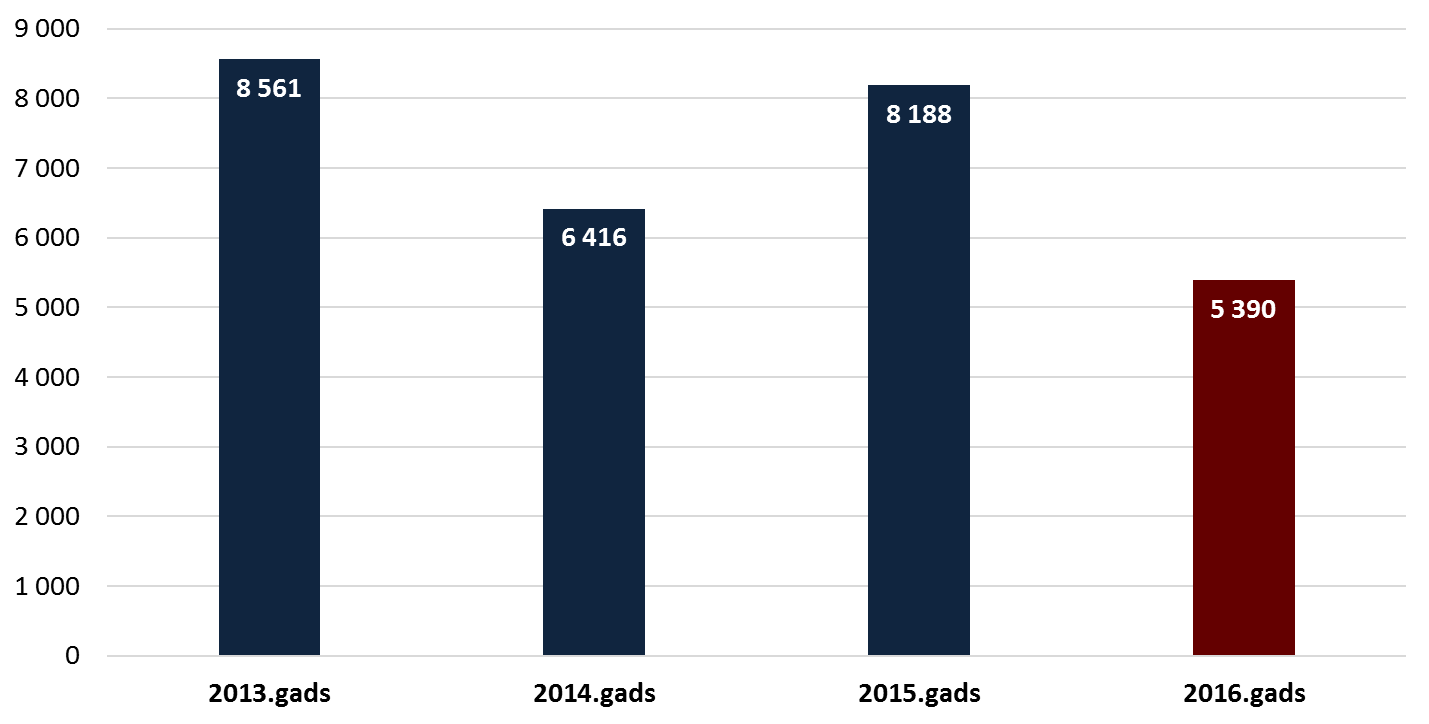 Valsts pārvaldes uzdevumu izpildes pabeigšanas un optimizācijas iespējasValsts pārvaldes uzdevumu izpildes optimizācijas nepieciešamības pamatojumsSabiedrība pilda tai deleģētos/uzdotos valsts pārvaldes uzdevumus, t.i., veic komercdarbību, kas pamatā saistīta ar pakalpojuma sniegšanu valstij. Izrietoši, uz Sabiedrību (pēc analoģijas) ir attiecināmi nacionālajos attīstības plānošanas dokumentos noteiktie mērķi un rezultāti, kas vērsti uz valsts pārvaldes darbības pilnveidi un efektivitātes veicināšanu. Nacionāla līmeņa vidēja termiņa attīstības plānošanas dokumentā - Latvijas Nacionālajā attīstības plānā 2014. – 2020.gadam, Prioritātē “Tautas saimniecības izaugsme”, kā rīcības virziena “Izcila uzņēmējdarbības vide” 1.mērķis ir uzstādīts “Izveidot izcilu uzņēmējdarbības vidi, optimāli samazinot administratīvo slogu, ēnu ekonomikas īpatsvaru tautas saimniecībā, kā arī korupciju, nodrošinot prognozējamu nodokļu politiku, uzlabojot tieslietu sistēmas darbību, kā arī paaugstinot valsts pārvaldes darbības efektivitāti.” Arī politikas plānošanas dokumentā - Valsts pārvaldes politikas attīstības pamatnostādnēs 2014.-2020.gadam ir norādīts, ka “[…] Institūciju pakalpojumu kvalitātes uzlabošana ir cieši saistīta ar vienas pieturas aģentūras principa ieviešanu pakalpojumu sniegšanas organizācijā, kas ļauj ietaupīt laika un finanšu resursus, samazinot administratīvo slogu iedzīvotājiem un uzņēmējiem, vienlaikus ceļot valsts pārvaldes efektivitāti […]”. Valsts pārvaldes uzdevumu izpildes efektivitātes veicināšanas kontekstā ir pārskatāmi konkrētie tematiski viendabīgie uzdevumi, identificējot valsts institūcijas, kurām ir deleģēta to izpilde un šo institūciju specializācija (vai tām deleģētie valsts pārvaldes uzdevumi ir atbilstoši to darbības vispārējam stratēģiskajam mērķim). Šajā kontekstā kā veiksmīgs valsts pārvaldes uzdevumu izpildes koncentrācijas un Sabiedrības specializāciju apliecinošs starpresoru sadarbības precedents ir atzīmējama Sabiedrības sadarbība ar Valsts sociālās apdrošināšanas aģentūru (turpmāk – VSAA), Sabiedrībai nodrošinot VSAA turējumā esošo valsts pensiju speciālajam budžetam nodoto valsts kapitāla daļu atsavināšanu 2013.gada 28.decembrī noslēgtā sadarbības līguma ietvaros. Pusotru, divus gadus vēlāk - 2015.gada 1.jūlijā un 2015.gada 28.decembrī, saskaņā ar Kapitālsabiedrības pārvaldības likumu Sabiedrība pārņēma valsts pensiju speciālajam budžetam nodotās kapitāla daļas no VSAA turējumā un šobrīd nodrošina to atsavināšanu. Nozīmīgi, ka pavisam nesen Ministru kabinets ir deleģējis Sabiedrībai jaunus valsts pārvaldes uzdevumus. Proti, Sabiedrībai ir uzdots pildīt valsts pārvaldes uzdevumus, kuru ietvaros tiek apkalpoti privatizācijas sertifikātu konti, slēgti un administrēti zemes izpirkuma (pirkuma) līgumi, administrēti maksājumi par valsts un pašvaldību dzīvojamo māju privatizāciju, kas veikti privatizācijas sertifikātos, kā arī kontrolēta privatizācijas sertifikātu piešķiršana, emitēšana, to izmantošana un dzēšana, nodrošinot privatizācijas sertifikātu apgrozības uzraudzību. Izrietoši, pēdējā laikā jau ir veiktas darba, laika un cilvēkresursu ietilpīgas darbības, kas vērstas uz saturiski piekritīgu valsts pārvaldes uzdevumu koncentrēšanu vienā valsts kapitālsabiedrībā, kā rezultātā no 2016.gada 1.oktobra Sabiedrība ir vienīgā institūcija valstī, kura nodrošina privatizācijas sertifikātu kontu apkalpošanu, zemes izpirkuma (pirkuma) līgumu slēgšanu un privatizācijas sertifikātu maksājumu, kas saņemti par dzīvojamo māju privatizāciju, administrēšanu. Ņemot vērā valsts pārvaldes uzdevumu specifiku (portfeļa likviditāte - sastāvs, struktūra, stāvoklis, apgrūtinājumi), valsts interešu pārstāvības un sabiedrības interešu īstenošanas nepieciešamību, Sabiedrībai pieejamos tehniskos, finanšu un cilvēku resursus, kā arī potenciālos riskus saistībā ar valsts pārvaldes uzdevumu izpildes nepārtrauktības nodrošināšanu, Sabiedrības portfelis ir papildināms ar jauniem valsts pārvaldes uzdevumiem. Kā minēts iepriekš, process, kas ir vērsts uz valsts pārvaldes uzdevumu izpildes efektivitātes paaugstināšanu valsts mērogā, koncentrējot tematiski piekritīgu uzdevumu izpildi vienviet atbilstoši kapitālsabiedrības specializācijai (vienota valsts aktīvu pārdošanas platforma), jau ir uzsākts. Vienlaikus, izmantojot līdz šim uzkrāto pieredzi un kompetences, apsverama iespēja uzdot Sabiedrībai sniegt atbalstu citām valsts institūcijām (valsts kapitālsabiedrībām) saistībā ar to īpašumā/turējumā esošo nekustamo īpašumu portfeļiem, izvērtējot, kuri nekustamā īpašuma objekti ir nepieciešami to funkciju veikšanai un kuri ir nododami atsavināšanai Sabiedrībai, sagatavojot attiecīgus priekšlikumus.4.tabula. Sabiedrības biznesa līnijasApzīmējumi un piezīmes:Privatizācijas procesa pabeigšana: izaicinājumi un piedāvātie risinājumiVidējā termiņā Latvijā ir nepieciešams veicināt vairāk kā 20 gadus veiktās zemes reformas un privatizācijas mērķu sasniegšanu, kas rezultētos atsevišķu Privatizācijas aģentūrai deleģētu valsts pārvaldes uzdevumu izpildes izbeigšanu. Ņemot vērā esošo situāciju un identificētās problēmas, tiek izteikti zemāk minētie priekšlikumi par vēlamajiem grozījumiem attiecināmajos normatīvajos aktos vai noteiktu rīcību publiskās personas iestādei.Valsts īpašumu objekti un valsts zemesgabali4.2.1.1. Ieviestie pasākumi2017.gada 1.februārī stājās spēkā Ministru kabineta 2017.gada 3.janvāra noteikumi Nr.12 “Privatizācijas sertifikātu kontu apkalpošanas, privatizācijas sertifikātu izmantošanas un aprites administrēšanas noteikumi” (turpmāk – Ministru kabineta noteikumi Nr.12), kas, cita starpā, paredz ieviest privatizācijas sertifikātu kontu apkalpošanas maksu fiziskām personām. Tādējādi fiziskām personām noteiktā maksa par privatizācijas sertifikātu kontu uzturēšanu veicinās ātrāku valsts un pašvaldību objektu un zemesgabalu privatizācijas nomaksas līgumos noteikto saistību izpildi, veicot samaksu privatizācijas sertifikātos. 4.2.1.2. Plānotie pasākumiAr grozījumu Privatizācijas pabeigšanas likuma 13.panta pirmajā daļā samazināt maksimālo termiņu norēķiniem par valsts un pašvaldības īpašuma objektu, kā arī apbūvētu un neapbūvētu zemesgabalu no 10 līdz 5 gadiem no pirkuma līguma noslēgšanas dienas, kas, cita starpā, dos iespēju samazināt administratīvās izmaksas, kas saistītas ar līgumu nosacījumu izpildes kontroles nodrošināšanu. Minētais nosacījums attiektos uz jaunajiem nomaksas līgumiem;Jāpaaugstina zemes nomas maksa atsevišķi apbūvētiem zemesgabaliem, sekmējot apbūvētu zemesgabalu privatizāciju, tādejādi veicinot lietu kopības veidošanu. Attiecīgi Finanšu ministrija ir sagatavojusi un Valsts sekretāru 2016.gada 15.septembra sanāksmē (prot.Nr.36 5.§) izsludinājusi saskaņošanai Ministru kabineta noteikumu projektu “Grozījumi Ministru kabineta 2007.gada 30.oktobra noteikumos Nr.735 “Noteikumi par publiskas personas zemes nomu”” (VSS-870), kas, cita starpā, paredz pakāpenisku apbūvēta publiskas personas zemesgabala nomas maksas palielināšanu līdz 4,5% no zemes kadastrālās vērtības;Ekonomikas ministrija, izvērtējot pašvaldību norādītās problēmas privatizācijas ierosinājumu izskatīšanā, konsultēs pašvaldības, lai tās atbilstoši Privatizācijas likumā un Privatizācijas pabeigšanas likumā noteiktajam izskatītu vai atstātu bez izskatīšanas vēl neizskatītos privatizācijas ierosinājumus;Ministru kabinetam, ņemot vērā sabiedrības ar ierobežotu atbildību “KPMG Baltics” 2017.gada pirmajā ceturksnī sagatavoto stratēģiju par mikro un makro ekonomisko un sociālo analīzi par turpmāko rīcību ar Lattelecom un LMT kapitāla daļām, izskatot ne mazāk kā piecus turpmākās rīcības variantus un novērtējot katra piedāvātā varianta stiprās un vājās puses, kura pasūtīta ievērojot Saeimas Publisko izdevumu un revīzijas komisijas 2016.gada 5.aprīļa sēdē lemto, pieņemt lēmumu par turpmāko rīcību ar kapitālsabiedrības valsts kapitāla daļām.Vispārējs pārskats par valsts īpašumu objektu un zemesgabalu privatizāciju sniegts šī informatīvā ziņojuma 2.pielikumā.Zemes izpirkšana zemes reformas ietvaros4.2.2.1. Ieviestie pasākumi2017.gada 1.februārī stājās spēkā Ministru kabineta Nr.12, kas, cita starpā, paredz ieviest privatizācijas sertifikātu kontu apkalpošanas maksu fiziskām personām. Tādējādi fiziskām personām noteiktā maksa par privatizācijas sertifikātu kontu uzturēšanu veicinās ātrāku zemes izpirkuma (pirkuma) līgumos noteikto saistību izpildi veicot samaksu privatizācijas sertifikātos. 4.2.2.2. Plānotie pasākumiJāsekmē iegūtās zemes kadastrālā uzmērīšana, vērtējot iespēju palielināt valsts finansējumu zemes kadastrālās uzmērīšanas veikšanai par valsts budžeta līdzekļiem atbilstoši Ministru kabineta 2012. gada 17. janvāra noteikumos Nr. 60 “Kārtība, kādā veic zemes kadastrālo uzmērīšanu par valsts budžeta līdzekļiem” noteiktajai kārtībai;Ar grozījumu Privatizācijas pabeigšanas likumā 32.panta devītajā daļā samazināt maksimālo zemes izpirkuma (pirkuma) līgumā termiņu no 10 līdz 5 gadiem, kas dos iespēju samazināt administratīvās izmaksas, kas saistītas ar līgumu nosacījumu izpildes kontroles nodrošināšanu. Minētais nosacījums attiektos uz jaunajiem izpirkuma (pirkuma) līgumiem.Vispārējs pārskats par zemes izpirkšanu zemes reformas ietvaros sniegts šī informatīvā ziņojuma 4.pielikumā.Valsts dzīvojamās mājas un dzīvokļu īpašumi4.2.3.1. Ieviestie pasākumi2017.gada 1.februārī stājās spēkā Ministru kabineta noteikumi Nr.12, kas paredz ieviest privatizācijas sertifikātu kontu apkalpošanas maksu fiziskām personām. Tādējādi fiziskām personām noteiktā maksa par privatizācijas sertifikātu kontu uzturēšanu veicinās ātrāku īpašuma objektu pirkuma līgumos noteikto saistību izpildi, veicot samaksu privatizācijas sertifikātos.4.2.3.2. Plānotie pasākumiLai nodrošinātu Ministru kabineta 2015.gada 17.novembra sēdē (prot. Nr.60 2.§ 3.punkts) uzdotā uzdevuma izpildi, Ekonomikas ministrija izveidojusi darba grupu, kurai jāsagatavo likumprojekts, kas paredz ar dzīvojamo māju privatizācijas procesa pabeigšanu saistītu jautājumu regulējumu. Plānots, ka valsts un pašvaldību dzīvojamo māju privatizācijas jomā likums noteiks:termiņu, līdz kuram privatizācijai tiek nodotas valsts un pašvaldības dzīvojamās mājas, dzīvokļi, mākslinieku darbnīcas un neapdzīvojamās telpas; turpmāko rīcību ar īpašumā līdz dzīvojamās mājas privatizācijai nodotajiem dzīvokļiem, neapdzīvojamām telpām un mākslinieku darbnīcām, par kurām nav noslēgti pirkuma līgumi;turpmāko rīcību ar valsts un pašvaldību neprivatizētajiem dzīvokļiem, neapdzīvojamām telpām, mākslinieku darbnīcām un viendzīvokļa mājām;turpmāko rīcību ar neprivatizētajiem dzīvokļiem paju sabiedrību, lauksaimniecības uzņēmumu un zvejnieku kolhozu dzīvojamās mājās;privatizācijas sertifikātu izmantošanas nosacījumus valsts un pašvaldību dzīvojamo māju privatizācijas procesā;kārtību, kādā tiek nostiprinātas īpašuma tiesības zemesgrāmatā uz privatizētajiem dzīvokļu īpašumiem un dzīvojamām mājām, kuru īpašnieki savas īpašuma tiesības nav nostiprinājuši zemesgrāmatā.Jāvērtē iespēja valstij un pašvaldībām kā izīrētājam saņemt peļņu no valsts un pašvaldību dzīvojamo telpu izīrēšanas vismaz tādā apmērā, lai segtu administratīvās izmaksas un stimulētu īrniekus iegādāties valsts un pašvaldību dzīvokļu īpašumus; Lai sekmētu privatizācijas subjektu norēķināšanos par privatizācijas objektiem, jāgroza likums “Par valsts un pašvaldību dzīvojamo māju privatizāciju”, izslēdzot pārejas noteikumu 45.punktu, kas šobrīd nosaka pirkuma līgumos, kuri noslēgti šā likuma 46.pantā noteiktajā kārtībā, ka pēc pušu vienošanās var pagarināt pirkuma maksas samaksas termiņu, izdarot periodiskus maksājumus ne ilgāk kā 10 gadu laikā no pirkuma līguma noslēgšanas dienas;Vispārējs pārskats par valsts dzīvojamo māju un dzīvokļu īpašumu privatizāciju sniegts šī informatīvā ziņojuma 3.pielikumā.Privatizācijas sertifikāti4.2.4.1. Ieviestie pasākumi2017.gada 1.februārī stājās spēkā Ministru kabineta noteikumi Nr.12, kas paredz ieviest privatizācijas sertifikātu kontu apkalpošanas maksu fiziskām personām: par privatizācijas sertifikātu kontu, kurā ieskaita personai piešķirtos sertifikātus - 0,02 % no nominālvērtības gada sākumā, bet ne mazāk kā 24,00 euro gadā un par pārējiem privatizācijas sertifikātu kontiem 0,02 % no nominālvērtības mēneša sākumā, bet ne mazāk kā 2,00 euro mēnesī. Ņemot vērā, ka Ministru kabineta noteikumi stājās spēkā 2017.gada 1.februārī, tad ir iekļauts pārejas noteikums, ka par kontu, kurā ieskaita personai piešķirtos sertifikātus, tā īpašnieks 2017.gadā veic samaksu par konta apkalpošanu no 2017.gada 1.februāra līdz 31.decembrim, maksājot 0,02 % no sertifikātu nominālvērtības 2017.gada 1.februārī, bet ne mazāk kā 22,00 euro;Latvijas iedzīvotājiem ir nodrošināta iespēja, izmantojot portālu www.latvija.lv, neklātienē iesniegt iesniegumu Sabiedrībai, pieprasot informāciju par privatizācijas sertifikātu konta statusu un kontā esošo privatizācijas sertifikātu skaitu. Šādas informācijas sniegšanu klientiem Sabiedrība veic bez maksas. Tāpat jāuzsver, ka sertifikātu kontu īpašnieki saskaņā ar Ministru kabineta noteikumiem Nr.12, ir tiesīgi iesniegt Sabiedrībai privatizācijas sertifikātu pārvedumu uzdevumus elektroniskā formā, kas parakstīti ar drošu elektronisko parakstu. Tādējādi klienti var veikt pamatdarbības ar savu privatizācijas sertifikātu kontu, neierodoties Sabiedrībā. 4.2.4.2. Plānotie pasākumiJāveicina valsts un pašvaldības īpašumu privatizācijas un zemes izpirkšanas procesu pabeigšana;Jāsekmē valsts vai pašvaldības īpašuma objekta, kā arī apbūvēta vai neapbūvēta zemesgabala pirkuma līgumā noteikto atlikto maksājumu veikšana īsākā termiņā - jāveic grozījumi Privatizācijas pabeigšanas likuma 13.panta pirmajā daļā un 32.panta devītajā daļā, samazinot maksimālo no jauna noslēdzamo pirkuma līguma par valsts vai pašvaldību īpašuma objektu, apbūvētu un neapbūvētu zemesgabalu un zemes izpirkuma (pirkuma) līguma termiņu no 10 līdz 5 gadiem;Pilnībā jāievieš privatizācijas sertifikātu kontu apkalpošanas sistēma, t.sk. jāveic Latvijas Krājbankā uzkrāto privatizācijas sertifikātu kontu lietās uzkrāto datu pārcelšanu uz Privatizācijas aģentūras sertifikātu kontu apkalpošanas sistēmu;Jāvērtē iespēja portālā www.latvija.lv ieviest jaunu maksas pakalpojumu – privatizācijas sertifikātu konta izraksta izsniegšana. Vienlaikus Sabiedrība ved sarunas ar valsts akciju sabiedrību “Latvijas Pasts” par iespēju Latvijas iedzīvotājiem saņemt informāciju par privatizācijas sertifikātu konta statusu un kontā esošo privatizācijas sertifikātu skaitu ar valsts akciju sabiedrības “Latvijas Pasts” starpniecību;Jāsakārto uzkrātie privatizācijas sertifikātu kontu lietās esošie dokumenti atbilstoši dokumentu un arhīvu pārvaldības noteikumiem. 2017.gada 1.februārī stājās spēkā Ministru kabineta 2017.gada 3.janvāra noteikumi Nr.12 “Privatizācijas sertifikātu kontu apkalpošanas, privatizācijas sertifikātu izmantošanas un aprites administrēšanas noteikumi”, kas paredz ar privatizācijas sertifikātu konta apkalpošanu saistītos papīra dokumentus glabāt ne mazāk kā 10 gadus pēc konta slēgšanas dienas, ja normatīvajos aktos nav noteikts cits termiņš.Vispārējs pārskats par privatizācijas sertifikātiem sniegts šī informatīvā ziņojuma 1.pielikumā.Pilna cikla pakalpojumu nodrošināšanaSabiedrība šobrīd veic dzīvojamo māju, dzīvokļu īpašumu un kapitāla daļu gan privatizāciju, gan atsavināšanu. Savukārt, atbilstoši Privatizācijas likumam un Atsavināšanas likumam valsts īpašuma objekti un zemesgabali, kuru privatizācijai saskaņā ar apstiprinātajiem privatizācijas noteikumiem (paziņojumu) nav pieteicies neviens pretendents, privatizācija var tikt izbeigta un objekti var tikt nodoti valsts akciju sabiedrībai "Valsts nekustamie īpašumi" (turpmāk – VNĪ) to turpmākai atsavināšanai. Atsavināšanas likuma 9.panta pirmajā daļā noteikts, ka valsts nekustamā īpašuma atsavināšanu organizē VNĪ, izņemot šā panta 1.1, 1.2 un 1.3 daļā minētos gadījumus, t.i.: 1) valsts nekustamā īpašuma maiņu organizē tā ministrija, valsts iestāde, aģentūra vai valsts kapitālsabiedrība, kuras valdījumā ir maināmais valsts nekustamais īpašums; 2) valsts nekustamā īpašuma ieguldīšanu valsts kapitālsabiedrības pamatkapitālā organizē tā valsts kapitālsabiedrība, kuras pamatkapitālā iegulda valsts nekustamo īpašumu; 3) ja dzīvojamā māja, tās domājamā daļa vai dzīvokļa īpašums ir Sabiedrības valdījumā, dzīvojamās mājas, tās domājamās daļas vai dzīvokļa īpašuma atsavināšanu organizē pati Sabiedrība. Jāatzīmē, ka veicot valsts īpašuma objektu un zemesgabalu privatizācijas darbības, tiek ieguldīti ievērojami Sabiedrības resursi un tiek apzināti katra objekta specifiskie problēmjautājumi un potenciālie pircēji. Privatizācijas procesa izbeigšanas gadījumā - valsts īpašuma objektu un zemesgabalu nodošana cita resora institūcijai, kura savukārt veic to sagatavošanu atsavināšanai un veic atsavināšanu, ir gan laikietilpīgs, gan divu resoru institūciju resursus nevajadzīgi patērējošs (neefektīvs) process. Viens no Sabiedrības turējumā esošo nekustamā īpašuma objektu un zemesgabalu neveiksmīgas privatizācijas galvenajiem iemesliem ir īpašumu (zemes) tirgus situācijai neatbilstoša cena, jo privatizācijas vajadzībām to nosaka Valsts zemes dienests un nevis neatkarīgs vērtētājs. Tā rezultātā potenciālie pircēji nepiedalās privatizācijā, bet gaida līdz privatizācijas izbeigšanai un valsts īpašuma objektu un zemesgabalu nodošanas atsavināšanai.Šobrīd Sabiedrības portfelī ir tās realizācijas kapacitātēm atbilstošs nekustamo īpašumu skaits. Sabiedrības funkciju papildināšana ar tās turējumā esošo nekustamā īpašuma objektu un zemesgabalu atsavināšanu dotu iespēju padarīt valstij nevajadzīgo un Sabiedrības turējumā esošo aktīvu realizācijas procesu operatīvāku, efektīvāku, saprotamāku un uz klientu orientētāku. Sabiedrības specializācija atbilstoši tai deleģēto/uzdoto valsts pārvaldes uzdevumu spektram ir konspektīvi atspoguļota tās darbības vispārējā stratēģiskajā mērķī - “Nodrošināt profesionālu valsts kapitāla daļu un problemātisko aktīvu pārvaldību, kā arī aktīvu, kas nav nepieciešami valsts funkciju īstenošanai, atsavināšanu un privatizāciju”. Priekšlikums Atsavināšanas likumā paredzēt, ka Sabiedrība veic tās turējumā esošo valsts īpašuma objektu un zemesgabalu, kuru privatizācija tiek izbeigta, atsavināšanu, mazinot ar valsts aktīvu realizāciju saistīto administratīvo slogu un izmaksas. Lēmumu pieņemšanas procesu optimizēšanaAtbilstoši Atsavināšanas likumā noteiktajam Ministru kabinets izskata un izdod rīkojumu par nodošanu atsavināšanai attiecībā uz katru valsts nekustamā īpašuma objektu, kas jau iepriekš ticis atzīts kā valsts funkciju izpildei nevajadzīgs (piem., izbeidzot dzīvokļa īpašuma privatizāciju, tas tiek nodots atsavināšanai ar atsevišķu Ministru kabineta rīkojumu, kā arī, piemēram, valstij piekritīgā manta bez kreditoru pretenzijām, kuru Sabiedrība pārņem no VID, tiek nodota atsavināšanai ar atsevišķu Ministru kabineta rīkojumu), tādējādi noslogojot augstāko valsts izpildvaras institūciju – Ministru kabinetu ar mazsvarīgiem jautājumiem. Atzīmējams, ka laika periodā no 2012. līdz 2016.gadam noslēgti 284 dzīvokļu īpašumu atsavināšanas līgumi, no tiem kopumā 258 jeb 91% atsavināšanas darījumu pirkuma cena bija zem 10 tūkst. euro. Vēl jo vairāk, no visa atsavināto dzīvokļu īpašumu kopskaita (284 dzīvokļu īpašumi) 209 jeb 74% no visiem darījumiem bija vērtībā zem 5 tūkst. euro (6.attēls).6.attēls. Laika periodā no 2012. līdz 2016.gadam noslēgto dzīvokļu īpašumu atsavināšanas līgumu vērtības diapazoni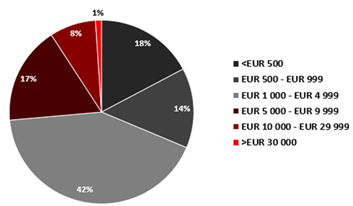 Saskaņā ar Ministru kabineta 2013.gada 26.novembra noteikumos Nr.1354 “Kārtība, kādā veicama valstij piekritīgās mantas uzskaite, novērtēšana, realizācija, nodošana bez maksas, iznīcināšana un realizācijas ieņēmumu ieskaitīšana valsts budžetā” 32.punktu bez maksas Sabiedrībai nodod šādu valstij piekritīgo mantu: 1) saskaņā ar likumu "Par valsts un pašvaldību dzīvojamo māju privatizāciju" vai Atsavināšanas likumu privatizācijai vai atsavināšanai nododamās valstij piekritīgās dzīvojamās mājas, valstij piederošās kopīpašuma daļas valsts un kādas citas personas kopīpašumā esošajās viendzīvokļa dzīvojamās mājās un dzīvokļu īpašumos un dzīvokļu īpašumus, ja mēneša laikā pēc Valsts ieņēmumu dienesta informācijas saņemšanas attiecīgā pašvaldības dome nav pieņēmusi lēmumu vai atsakās pārņemt, pamatojoties uz Ministru kabineta rīkojumu; (32.4.apakšpunkts); 2) valstij piekritīgo nekustamo īpašumu, par kuru Privatizācijas pabeigšanas likuma 5.pantā noteiktajā kārtībā ir iesniegts privatizācijas ierosinājums un Ministru kabinets nav pieņēmis lēmumu par nekustamā īpašuma nodošanu privatizācijai vai atteikumu nodot privatizācijai (32.9.apakšpunkts); 3) valstij piekritīgās kapitāla daļas – institūcijai, kura atsavina valsts kapitāla daļas, saskaņā ar likumu "Par valsts un pašvaldību kapitāla daļām un kapitālsabiedrībām" (tagad  - Kapitālsabiedrību pārvaldības likumu) (32.10.apakšpunkts). Tādējādi, priekšlikums par Sabiedrībai nodotās valstij piekritīgās bezmantinieku mantas, par ko nav saņemtas kreditoru pretenzijas vai publiskas personas iestādes iebildumi par nepieciešamību saglabāt to valsts īpašumā, kā arī par tādiem valsts īpašuma objektiem, kas privatizācijai jau nodoti, bet nav privatizēti, nodošanu atsavināšanai bez atsevišķa Ministru kabineta rīkojuma, t.i., ar Sabiedrības valdes lēmumu.Sabiedrības pārvaldīšanas modeļa pilnveideSabiedrība tika dibināta, pamatojoties uz Privatizācijas likumu, kas bija saistīts ar to, ka Sabiedrības darbība būs tikai un vienīgi saistīta ar tai deleģēto valsts pārvaldes uzdevuma izpildi - valsts vārdā organizēt un veikt valsts īpašuma objektu un zemesgabalu privatizāciju. Šis valsts pārvaldes uzdevums Sabiedrībai tika uzdots ar Privatizācijas likuma 5.panta pirmo daļu. Attiecīgi Privatizācijas likuma III daļā “Valsts īpašuma privatizācija” ir noteikts: 1) Sabiedrības juridiskais statuss; 2) Sabiedrības funkcijas, tiesības un pienākumi; 3) Sabiedrības darbības pārraudzība; 4) Sabiedrības līdzekļi un darbības finansēšana, kā arī 5) Sabiedrības darbības izbeigšana un likvidācija. Līdz ar to šajā likumā ir noteikti atšķirīgi no vispārējās kārtības Sabiedrības pārvaldības jautājumi, t.sk. valsts kapitāla daļas turētāja pārstāvis. Minētais saistīts ar to, ka pieņemot Privatizācijas likumu, nebija izstrādāts vispārīgs valsts kapitālsabiedrību pārvaldības regulējums tādā izpratnē, kā tas ir šobrīd.Tāpat jānorāda, ka tā kā laika gaitā Sabiedrībai tika deleģēts veikt jaunus valsts pārvaldes uzdevumus vai uzdots realizēt noteiktus projektus, Privatizācijas likumā Sabiedrības noteikto uzdevumu uzskaitījums tika papildināts ar normu (Privatizācijas likuma 8.panta pirmās daļas 17.punkts), ko var aizpildīt ar citiem valsts pārvaldes uzdevumiem un uzdevumiem, ko uz ārējo normatīvo aktu vai Ministru kabineta lēmumu pamata pilda kapitālsabiedrība.Kapitālsabiedrību pārvaldības likums nosaka kārtību, kādā: 1) publiska persona iegūst un izbeidz līdzdalību kapitālsabiedrībās; 2) tiek pildīti publiskas personas kā kapitālsabiedrības dalībnieka (akcionāra) pienākumi un īstenotas tiesības; 3) tiek pārvaldītas publiskas personas kapitālsabiedrības, kā arī regulē atsevišķus publiskas personas kapitālsabiedrību meitas sabiedrību pārvaldības jautājumus; 4) darbojas un tiek likvidētas publiskas personas kapitālsabiedrības. Tā kā ir mainījusies faktiskā situācija, un Sabiedrības darbība vairs nav saistīta tikai ar valsts īpašuma objektu privatizāciju, un privatizācijas pabeigšana ir tikai daļa no Sabiedrības veiktajiem uzdevumiem, tad nav pamata noteikt speciālo tiesību regulējumu Sabiedrības darbībai un būtu piemērojams vispārīgais valsts kapitālsabiedrību pārvaldības regulējums atbilstoši Kapitālsabiedrības pārvaldības likumam. Attiecīgi Privatizācijas likumam būtu jāregulē tikai valsts īpašuma objektu privatizācijas kārtība un privatizācijas institūcijas tiesības un pienākumi attiecībā uz šajā likumā uzdotā valsts pārvaldes uzdevuma izpildi, kā arī šī uzdevuma finansēšanas kārtība.Ņemot vērā iepriekšminēto atzīmējams, ka Sabiedrības šī brīža nosaukums, kas bija atbilstošs tās sākotnējās dibināšanas mērķim un pamatuzdevumam - nodrošināt valsts īpašuma objektu privatizāciju, vairs korekti neraksturo visu Sabiedrības īstenoto uzdevumu specifiku un tvērumu, jo privatizācijas process pamatā ir noslēdzies, un šobrīd Sabiedrība veic arī dzīvokļu īpašumu un valsts kapitāla daļu atsavināšanu, zemes izpirkuma (pirkuma) līgumu administrēšanu, privatizācijas sertifikātu kontu apkalpošanu un slēgšanu, maksājumu par valsts un pašvaldību dzīvojamo māju privatizāciju, kas veikti privatizācijas sertifikātos, administrēšanu, kā arī, atbilstoši deleģējumam, realizē citus speciālos projektus (pārvalda restrukturizējamos aktīvus - meitas sabiedrības), aizvien vairāk palielinoties tās turējumā esošā portfeļa pārvaldības komponentei. Līdz ar to ir nepieciešams mainīt Sabiedrības nosaukumu. Ņemot vērā iepriekš minēto, priekšlikums veikt grozījumus Privatizācijas likumā, nosakot Sabiedrības pārvaldīšanu tikai saskaņā ar Kapitālsabiedrību pārvaldības likumu vispārējā kārtībā, vienlaikus mainot Sabiedrības nosaukumu (firmu) uz tādu, kas atbilstu Sabiedrības darbības profilam un atspoguļotu visas tās darbības jomas. Priekšlikumi izmaiņām normatīvajos aktosApkopojot informatīvā ziņojuma 4.sadaļā “Valsts pārvaldes uzdevumu izpildes pabeigšanas un optimizācijas iespējas” identificētās problēmas un plānotos pasākumus to risināšanai, nepieciešams veikt grozījumus šādos likumos:Sabiedrības pārvaldīšana atbilstoši Publiskas personas kapitāla daļu un kapitālsabiedrību pārvaldības likumam Likumā “Par valsts un pašvaldību īpašuma objektu privatizāciju” (skatīt aprakstu pie 4.5.apakšsadaļas “Sabiedrības pārvaldīšanas modeļa pilnveide”).Likumi, kuros grozījumi nepieciešami tikai saistībā ar Sabiedrības nosaukuma (firmas) maiņuPubliskas personas kapitāla daļu un kapitālsabiedrību pārvaldības likumā;likumā “Par privatizējamo valsts un pašvaldību īpašuma objektu novērtēšanas kārtību”;Nekustamā īpašuma valsts kadastra likumā;likumā “Par valsts un pašvaldību zemes īpašuma tiesībām un to nostiprināšanu zemesgrāmatās”;likumā “Par zemes reformu Latvijas Republikas pilsētās”;likumā “Par zemes privatizāciju lauku apvidos”;Zemesgrāmatu likumā.Pirkuma līguma par valsts vai pašvaldību īpašuma objektu, apbūvētu un neapbūvētu zemesgabalu un zemes izpirkuma (pirkuma) līguma nomaksas termiņa samazināšana no 10 līdz 5 gadiem 1) Valsts un pašvaldību īpašuma privatizācijas un privatizācijas sertifikātu izmantošanas pabeigšanas likumā (skatīt aprakstu 4.2.1.2., 4.2.2.2.apakšsadaļās “Plānotie pasākumi”);2) likumā “Par valsts un pašvaldību dzīvojamo māju privatizāciju” (skatīt aprakstu 4.2.3.2. apakšsadaļā “Plānotie pasākumi”).Sabiedrības noteikšana par tās turējumā esošo valsts īpašuma objektu un zemesgabalu, kuru privatizācija tiek izbeigta, atsavināšanas veicošo institūcijuPubliskas personas mantas atsavināšanas likumā (skatīt aprakstu 4.3.apakšsadaļā “Pilna cikla pakalpojumu nodrošināšana”). Sabiedrībai nodotās bezmantinieku mantas atsavināšanas vienkāršošana Publiskas personas mantas atsavināšanas likumā (skatīt aprakstu 4.4.apakšsadaļā “Lēmumu pieņemšanas procesu optimizēšana”). Ministru prezidenta biedrs,ekonomikas ministrs								A.AšeradensVīza: Valsts sekretāra pienākumu izpildītāja,administrācijas vadītāja		 					I.JaunzemeSpaliņa67013110, Dace.Spalina@em.gov.lv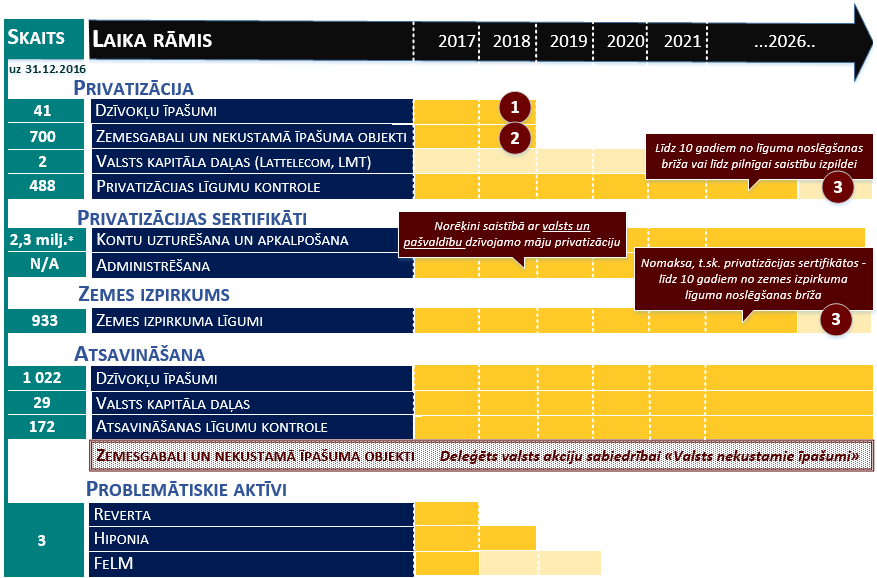 Apzīmējumi:Apzīmējumi:Apzīmējumi:❶pie nosacījuma, ka tiek pieņemti un spēkā stājas grozījumi likumā “Par valsts un pašvaldību dzīvojamo māju privatizāciju”, atbilstoši kuriem var tikt uzsākta dzīvokļu īpašumu privatizācija un veikts tās process (likumā noteikts, ka lēmumus par dzīvojamo māju privatizācijas uzsākšanu var pieņemt līdz 31.12.2014.).❷līdz 2018.gada beigām objektu, par kuriem ir bijis privatizācijas ierosinājums un tie nav privatizēti, privatizācija var tikt izbeigta un var tikt nodoti atsavināšanai.❸pie nosacījuma, ka tiek veikti grozījumi normatīvajos aktos, samazinot nomaksas līgumu maksimālo termiņu no 10 uz 5 gadiem.obligāti veicamatermiņš nav nosakāms*kontu skaitsBIZNESA LĪNIJASPĀRVALDĪBAREALIZĀCIJAREALIZĀCIJAREALIZĀCIJABIZNESA LĪNIJASPĀRVALDĪBAPrivatizācijaAtsavināšanaNekustamā īpašuma objekti un zemesgabali√√ X*Dzīvojamās mājas un dzīvokļu īpašumi√√  √**Kapitāla daļas un problemātiskie aktīviKapitāla daļas√√***√Problemātiskie aktīvi√- √ Līgumu un to nosacījumu izpildes kontrole√--Sertifikātu uzskaites un norēķinu sistēma√--√√- tiek īstenotaX- netiek īstenota-var tikt atsavināti atsevišķos gadījumos*Nekustamā īpašuma objekti un zemesgabali, kuru privatizācija ir izbeigta, šobrīd tiek nodoti atsavināšanai valsts akciju sabiedrībai “Valsts nekustamie īpašumi”, tādējādi palielinot birokrātisko slogu un radot neefektīvu funkciju dublēšanos.Nekustamā īpašuma objekti un zemesgabali, kuru privatizācija ir izbeigta, šobrīd tiek nodoti atsavināšanai valsts akciju sabiedrībai “Valsts nekustamie īpašumi”, tādējādi palielinot birokrātisko slogu un radot neefektīvu funkciju dublēšanos.Nekustamā īpašuma objekti un zemesgabali, kuru privatizācija ir izbeigta, šobrīd tiek nodoti atsavināšanai valsts akciju sabiedrībai “Valsts nekustamie īpašumi”, tādējādi palielinot birokrātisko slogu un radot neefektīvu funkciju dublēšanos.Nekustamā īpašuma objekti un zemesgabali, kuru privatizācija ir izbeigta, šobrīd tiek nodoti atsavināšanai valsts akciju sabiedrībai “Valsts nekustamie īpašumi”, tādējādi palielinot birokrātisko slogu un radot neefektīvu funkciju dublēšanos.Nekustamā īpašuma objekti un zemesgabali, kuru privatizācija ir izbeigta, šobrīd tiek nodoti atsavināšanai valsts akciju sabiedrībai “Valsts nekustamie īpašumi”, tādējādi palielinot birokrātisko slogu un radot neefektīvu funkciju dublēšanos.Nekustamā īpašuma objekti un zemesgabali, kuru privatizācija ir izbeigta, šobrīd tiek nodoti atsavināšanai valsts akciju sabiedrībai “Valsts nekustamie īpašumi”, tādējādi palielinot birokrātisko slogu un radot neefektīvu funkciju dublēšanos.**Atsavināšanas likuma 9.panta 1.3 daļā noteiktajos gadījumos.Atsavināšanas likuma 9.panta 1.3 daļā noteiktajos gadījumos.Atsavināšanas likuma 9.panta 1.3 daļā noteiktajos gadījumos.Atsavināšanas likuma 9.panta 1.3 daļā noteiktajos gadījumos.Atsavināšanas likuma 9.panta 1.3 daļā noteiktajos gadījumos.Atsavināšanas likuma 9.panta 1.3 daļā noteiktajos gadījumos.***Tikai Lattelecom un LMT.Tikai Lattelecom un LMT.Tikai Lattelecom un LMT.Tikai Lattelecom un LMT.Tikai Lattelecom un LMT.Tikai Lattelecom un LMT.“Nodrošināt profesionālu valsts kapitāla daļu un problemātisko aktīvu pārvaldību, kā arī aktīvu, kas nav nepieciešami valsts funkciju īstenošanai, atsavināšanu un privatizāciju”.BIZNESA LĪNIJASPĀRVALDĪBAREALIZĀCIJAREALIZĀCIJAREALIZĀCIJABIZNESA LĪNIJASPĀRVALDĪBAPrivatizācijaAtsavināšanaNekustamā īpašuma objekti un zemesgabali50%-Dzīvojamās mājas un dzīvokļuīpašumiZaudējumi (ja ir) tiek segti no rezerves fondaIzdevumi privatizācijas procesa nodrošināšanai50%Kapitāla daļas un problemātiskie aktīviKapitāla daļas5%5%Problemātiskie aktīviZaudējumi daļēji tiek segti, palielinot pamatkapitālu--Līgumu un to nosacījumu izpildes kontroleAtskaitījumi par katru līgumu--Sertifikātu uzskaite, norēķini, apkalpošanaJa pakalpojumu maksa nepietiekoša, izdevumi tiek segti no rezerves fonda--- normatīvie atskaitījumi ir paredzēti- normatīvie atskaitījumi nav paredzētiN.p.k.REZULTATĪVAIS RĀDĪTĀJS2012.g.2013.g.2014.g.2015.g.2016.g.Neto apgrozījums2’6232’3813’0472’7943’003EBITDA13’6296’409-129’75421157Normalizētā EBITDA*25121446149157Tīrā peļņa/zaudējumi13’6166’428-129’793-71162Normalizētā peļņa*238234856162BIZNESA LĪNIJASPĀRVALDĪBAREALIZĀCIJAREALIZĀCIJAREALIZĀCIJABIZNESA LĪNIJASPĀRVALDĪBAPrivatizācijaAtsavināšanaNekustamā īpašuma objekti un zemesgabali√√ JAUNS*Dzīvojamās mājas un dzīvokļu īpašumi√√PAPILDINĀTS**Kapitāla daļas un problemātiskie aktīviKapitāla daļas√√√Problemātiskie aktīvi√-√Līgumu un to nosacījumu izpildes kontrole√--Sertifikātu uzskaite, norēķini, apkalpošana√--√- tiek īstenotaJAUNS- tiek pārņemts no - Atsavināšana atsevišķos VNĪgadījumos un/vai aktīvu izstrāde*Nekustamā īpašuma objektu un zemesgabalu, kuru privatizācija ir izbeigta, kā arī bezmantinieku mantas atsavināšana.Nekustamā īpašuma objektu un zemesgabalu, kuru privatizācija ir izbeigta, kā arī bezmantinieku mantas atsavināšana.Nekustamā īpašuma objektu un zemesgabalu, kuru privatizācija ir izbeigta, kā arī bezmantinieku mantas atsavināšana.Nekustamā īpašuma objektu un zemesgabalu, kuru privatizācija ir izbeigta, kā arī bezmantinieku mantas atsavināšana.Nekustamā īpašuma objektu un zemesgabalu, kuru privatizācija ir izbeigta, kā arī bezmantinieku mantas atsavināšana.Nekustamā īpašuma objektu un zemesgabalu, kuru privatizācija ir izbeigta, kā arī bezmantinieku mantas atsavināšana.**Visu (ne tikai Atsavināšanas likuma 9.panta 1.3 daļā noteiktajos gadījumos) dzīvokļu īpašumu, t.sk. bezmantinieku mantas, atsavināšana.Visu (ne tikai Atsavināšanas likuma 9.panta 1.3 daļā noteiktajos gadījumos) dzīvokļu īpašumu, t.sk. bezmantinieku mantas, atsavināšana.Visu (ne tikai Atsavināšanas likuma 9.panta 1.3 daļā noteiktajos gadījumos) dzīvokļu īpašumu, t.sk. bezmantinieku mantas, atsavināšana.Visu (ne tikai Atsavināšanas likuma 9.panta 1.3 daļā noteiktajos gadījumos) dzīvokļu īpašumu, t.sk. bezmantinieku mantas, atsavināšana.Visu (ne tikai Atsavināšanas likuma 9.panta 1.3 daļā noteiktajos gadījumos) dzīvokļu īpašumu, t.sk. bezmantinieku mantas, atsavināšana.Visu (ne tikai Atsavināšanas likuma 9.panta 1.3 daļā noteiktajos gadījumos) dzīvokļu īpašumu, t.sk. bezmantinieku mantas, atsavināšana.